Fallbeispielsammlung zur Förderfähigkeit von DGLnach GAPDZV und GAPInVeKoSV ab 2023 - Nr.       -Fallbeispielsammlung zur Förderfähigkeit von DGLnach GAPDZV und GAPInVeKoSV ab 2023 - Nr.       -Bundesland (bitte offizielles Länderkürzel verwenden):   Bundesland (bitte offizielles Länderkürzel verwenden):   Abbildung (Foto/Luftbild) Achtung: Datenschutz- und urheberrechtliche Belange beachten (keine Darstellung von Ortsbezügen, Personen, Namen, etc.)Abbildung (Foto/Luftbild) Achtung: Datenschutz- und urheberrechtliche Belange beachten (keine Darstellung von Ortsbezügen, Personen, Namen, etc.)Abb.1                                                                                                                                                  Bildautor*in:      Situationsbeschreibung Max. 2.000 Zeichen inkl. LeerzeichenSituationsbeschreibung Max. 2.000 Zeichen inkl. LeerzeichenKlärungsbedarf / Offene Fragen zum dargestellten Fallbeispiel Max. 500 Zeichen inkl. LeerzeichenKlärungsbedarf / Offene Fragen zum dargestellten Fallbeispiel Max. 500 Zeichen inkl. LeerzeichenParzelle wurde bei Antragsverfahren als förderfähig eingestuft ja         nein       unklar (in Prüfung)    k. A.      Parzelle wurde bei Antragsverfahren als förderfähig eingestuft ja         nein       unklar (in Prüfung)    k. A.      Es hat seit der neuen GAP ab 2023 eine Kontrolle stattgefunden ja         nein       k. A.Ergebnis der KontrolleMax. 500 Zeichen inkl. LeerzeichenEs hat seit der neuen GAP ab 2023 eine Kontrolle stattgefunden ja         nein       k. A.Ergebnis der KontrolleMax. 500 Zeichen inkl. LeerzeichenWeiteres optionales Bildmaterial zu Fallbeispiel Nr.      Weiteres optionales Bildmaterial zu Fallbeispiel Nr.      Abb.2     Bildautor*in:      Abb.3      Bildautor*in:      Abb.4      Bildautor*in:      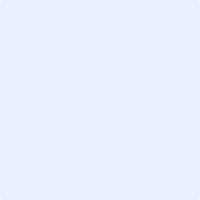 